VANESSA ONYEMA 15/SCI01/033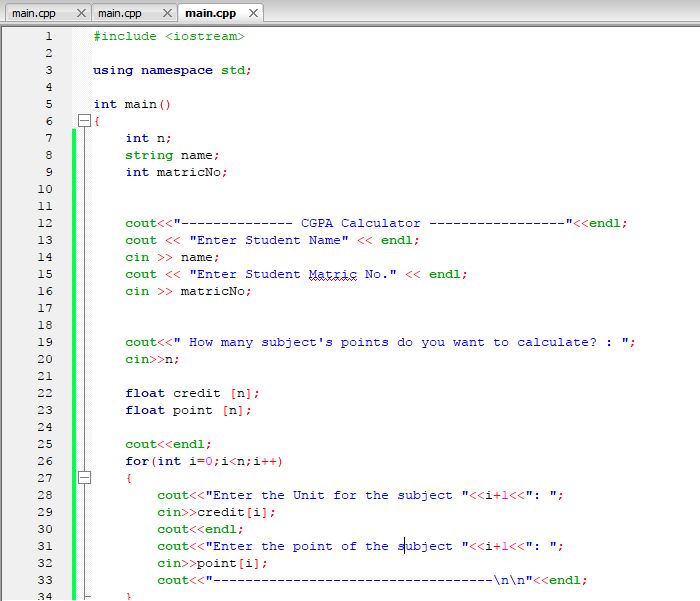 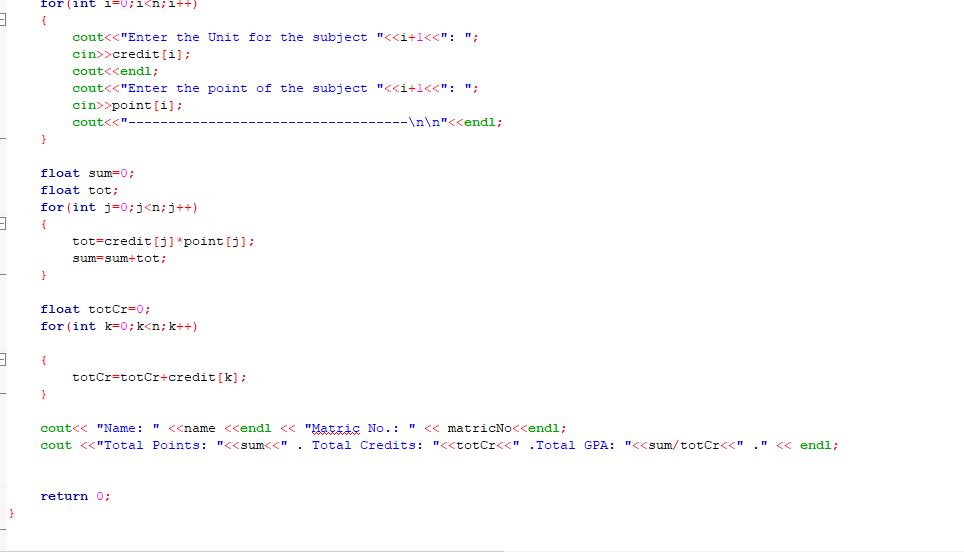 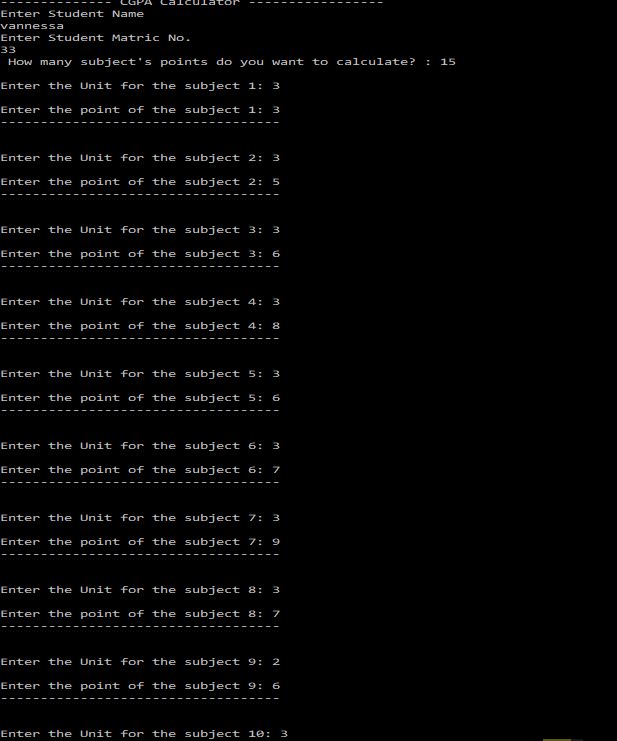 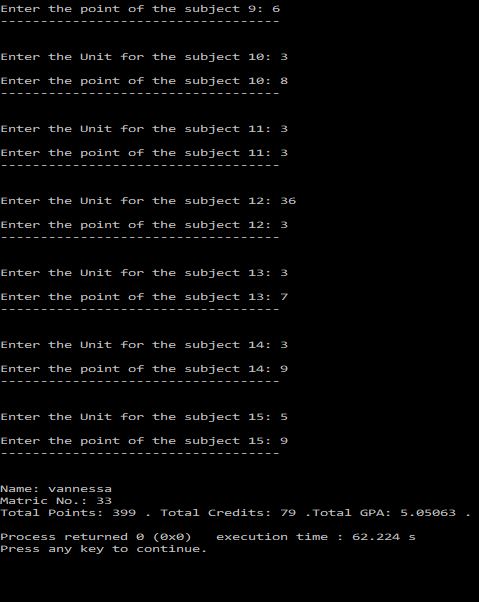 